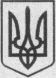 ЗАКЛАД «НАВЧАЛЬНО-ВИХОВНИЙ КОМПЛЕКС: РОСОШАНСЬКА ЗАГАЛЬНООСВІТНЯ ШКОЛА І – ІІІ СТУПЕНІВ – ДОШКІЛЬНИЙ НАВЧАЛЬНИЙ ЗАКЛАД «СОНЕЧКО» РОСОШАНСЬКОЇ ОТГ  ЛИПОВЕЦЬКОГО  РАЙОНУ  ВІННИЦЬКОЇ ОБЛАСТІНАКАЗ31 березня 2020року		№ 36Про внесення змін до наказу №13 від 30.01.2020р. «Про порядок завершення 2019-2020 навчального року та проведення державної підсумкової атестації учнів»Відповідно до листів Департаменту освіти і науки Вінницької облдержадміністрації № 1707 від 02.04.2020р. «Щодо організованого завершення 2019/2020 навчального року та зарахування до ЗЗСО», № 1699 від 31.03.2020р «Про звільнення від проходження державної підсумкової атестації учнів, які завершують здобуття початкової та базової загальної середньої освіти у 2019/2020 навчальному році»,НАКАЗУЮ:Внести зміни до таких пунктів наказу №13 від 30.01.2020р. «Про порядок завершення 2019-2020 навчального року та проведення державної підсумкової атестації учнів», виклавши їх в такій редакції:Пункт 1 – Завершити освітній процес у закладі не пізніше                  1 липня 2020 року.Пункт 6 – Звільнити від проходження державної підсумкової атестації учнів, які завершують здобуття початкової загальної середньої освіти у 2019-2020 навчальному році.Пункт 4 – Звільнити від проходження державної підсумкової атестації учнів, які завершують здобуття базової загальної середньої освіти у 2019-2020 навчальному році.До пункту 5 –  Державну підсумкову атестацію для учнів 11 класу у формі зовнішнього незалежного оцінювання провести у терміни, визначені Міністерством освіти і науки України.До пункту 8 – Навчальну практику в 5-8, 10 класах відмінити.Контроль за виконанням даного наказу залишаю за собою.                                   Директор закладу                           В.А.Дорошенко